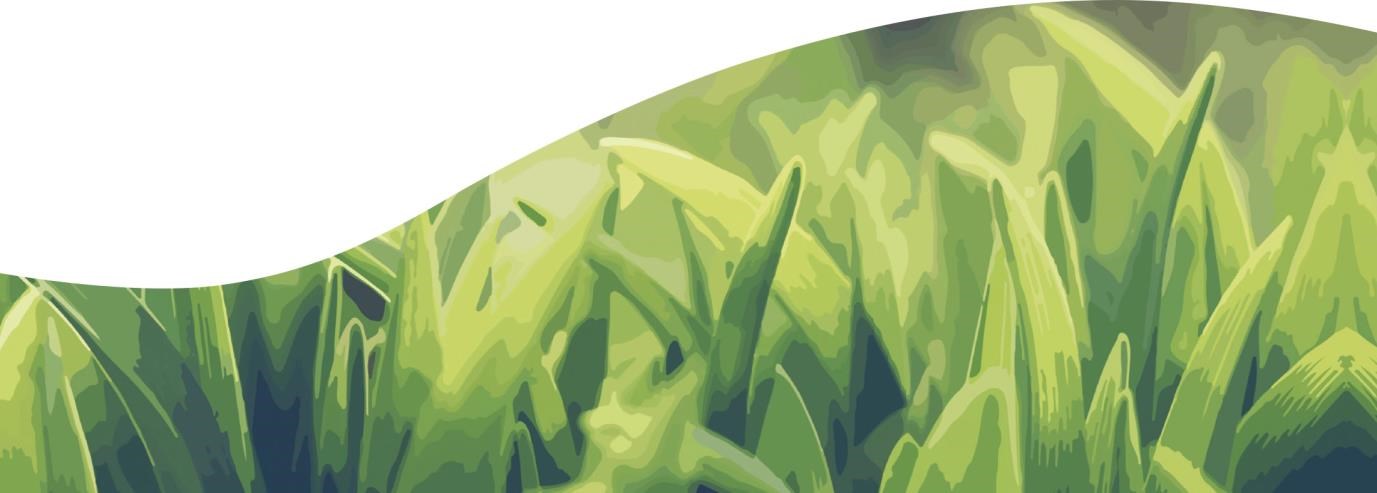 ¿Qué es penergetic p? ¿Qué efectos produce penergetic p? Penergeticp se utiliza como un tónico para la planta. Tiene un efecto estabilizador sobre el crecimiento de la planta y fortalece el sistema inmunológico de las plantas. La información adicional tiene un efecto estimulante sobre la microbiología en el área de la raíz y aumentar la absorción de los nutrientes naturales de la planta¿Cómo trabaja penergetic p? Trabaja sobre partes específicas de oxígeno, hierbas, minerales y oligoelementos la información de las cuales se transfieren al producto.La información refuerza los poderes regenerativos de las plantas, promueve la salud de crecimiento y de la planta de raíz. Esto reduce la susceptibilidad a enfermedades y plagas¿Para qué es usado penergetic p? penergetic p puede ser empleado sobre todo tipo de plantas.  Por favor, revise el documento de las instrucciones del producto para más información 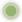 ¿Para qué/con qué NO debe ser usado penergetic p? Penerjetic p  no debe utilizarse para cultivos de hongos ya que penergetic p inhibe el crecimiento de hongos. ¿Puede ser meclado penergetic p con penergetic b? Combinando penergetic b y p penergetic optimiza los efectos. penergetic b promueve nutrientes esenciales de los complejos arcilla-humus en el suelo es que de otra manera no disponibles para las plantas, por ejemplo, fósforo. penergetic p promueve el crecimiento de las raíces y el metabolismo de las plantas para que la mayor disponibilidad de nutrientes puede ser convertida en aumento de la productividad.Después de aplicar penergetic b es necesario esperar al menos 10 días antes penergetic p se aplica.¿Con qué puede mezclarse penergetic p? WCon una sustancia que está relacionada con la aplicación de la planta (fertilizantes, fungicidas, minerales en polvo roca etcetera.).penergetic p se puede mezclar con otros agentes de fumigación (químicos o biológicos). De esta manera se puede mejorar la eficacia de estos agentes. Es necesario controlar exactamente hasta qué punto pueden reducirse estos agentes, esto debe llevarse a cabo en varios pasos. Sin embargo, las instrucciones de los fabricantes de los productos deben respetarse.¿Seguirá la planta obteniendo los nutrientes suficientes después de reducir la cantidad de fertilizantes? Si, debido al aumento de la actividad en el suelo y de los microorganismos, la planta recibirá una cantidad suficiente de nutrientes. Sin embargo, debe garantizarse un suministro suficiente de suelo con humus o nutrientes orgánicos (lodos, compost) y también ajustar la fertilización (NPK). ¿Cuáles son los indicadores de cambio? Durante la primera fase puede observarse crecimiento de las plántulas. Una mejora y un crecimiento más rápido pueden ser otro indicador.A través de análisis y diversos parámetros de medición (por ejemplo brix, el contenido de nitrógeno...) se pueden establecer más diferencias. ¿Qué cantidad por hectárea es la necesaria? Por ejemplo: bentonita 250 g contiene aproximadamente 5,96 miles de millones de partículas. Cada partícula individual ha sido tratada con la tecnología Penergetic y tiene así una propiedad activa adicional.Cuando el compost se extiende (con agua, seco o mezclado con otras sustancias) estas partículas se distribuyen en el área y formar una "malla" que luego pasará sobre los efectos a su entorno.  ¿Es penergetic p en modo alguno perjudicial a los seres humanos, animales o el medio ambiente? No, penergetic p no resulta en absolute dañino para animales, humanos o con el medio ambiente. Materiales portadores 11. Bentonita Conveniente para la activación a largo plazo. También puede ser mezclado con fertilizantes y siembra suelo.Además, la bentonita es un estimulante de la micorriza y ayuda a atar las toxinas. Sobre bentonita para más detalles, consulte la hoja de datos de seguridad (SDS).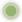 Melaza penergetic p melaza – para rápidos efectos y para sustituir líquidos fertilizantes.  Sobre la melaza para más detalles, consulte la hoja de datos de seguridad (SDS)  ¿Puede penergetic p melaza y bentonita ser mezcladas? Sí, recomendamos una aplicación combinada. Melaza puede utilizarse como activador rápido (arranque) y bentonita para una activación a largo plazo y sostenible de la planta..  Consulte los planes de pulverización de penergetic p para más detalles. Aplicación de penergetic p ¿Puede penergetic p ser mezclado en la mezcla en el hoyo antes de que se propaguen? ¿ En caso afirmativo, cuánto tiempo de anticipación?  Si penergetic p se mezcla en la mezcla, debe transmitirse inmediatamente. Una opción es llenar penergetic p en el recipiente de presión antes de añade la mezcla; de esta manera el producto se mezcla directamente con la mezcla¿Puede penergetic p ser mezclado con otros agentes? Sí, penergetic p puede ser mezclado con otros agentes. Es posible combinar, por ejemplo, con pesticidas, herbicidas, insecticidas y fungicidas. Remover constantemente y añadir el polvo de penergetic p.¿Es possible vertir semillas con penergetic p? penergetic p se adapta perfectamente a las semillas de preparación. Se observa mayor aparición y condiciones de crecimiento mejor. Mezclar con las semillas cuando la sembradora.• Por favor consulte las notas de aplicación de p penergetic para más detalles.. Dosificación / línea de tiempoDosifiaciones Los planes de fumigación se calcularon en base a valores medios, aplicaciones individuales pueden ser necesario ajustar. Para más detalles revise los datos de aplicación del producto penergetic p. ¿Es penergetic p recomendable para un uso a largo a plaza? penergetic p no es un fertilizante o un reemplazo de nutrientes; es un suplemento que no tiene efectos secundarios no deseados y así puede ser utilizado en el largo plazo sin dudarlo. ¿Es posible utilizar mucha cantidad del producto? Sí, pero es necesario aplicar y dosificar cuidadosamente el producto.  Más detalles del producto¿Qué autorizaciones han sido otorgadas? Penergetic int AG es ISO 22000 certificado y registrado con las siguientes organizaciones: FIBL, InfoXgen, Bio-austria, IFOAM. ¿Cúal es la vida útil de penergetic p? El polvo dura 5 años desde la fecha de fabricación.La melaza dura 18 meses desde la fecha de fabricación. ¿La vida útil de otros productos cambia si son mezclados con penergetic p? Agentes que contienen bacteria solo deben ser mezclados con penergetic p justo antes de ser aplicados.De lo contrario pernergetic p no afecta en absoluto a la vida útil de otros agentes.¿Cómo debe conservarse el producto? Seco y de madera. Puede almacenarse en vidrio o recipientes de plástico sin perder su eficacia. Los productos no deben almacenarse en metal y se deben colocar lo más lejos posible de fuentes electromagnéticas.. Consejos y trucos 24. ¿Cómo se pueden mejorar los efectos? Utilizando Aquakat para mejorar el agua de riego  Utilizando productos Penergetic adicionalesProductos especializados 25. Los siguientes productos especializados están disponibles:  penergetic p for fusarium Specialized product for fusarium  penergetic p for foliage disease  Specialized product for foliage disease  penergetic p for wine Specialized product for viticulture  penergetic p for potatoes Specialized product for potatoes We offer further specific penergetic p products, please ask for details. 